यशवंतराव चव्हाण महाराष्ट्र मुक्त विद्यापीठ, नाशिक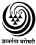 ज्ञानगंगोत्री, गंगापूर धरणाजवळ, गोवर्धन, नाशिक 422 222शैक्षणिक सत्र 2018-19 मध्ये शिष्यवृत्ती अर्ज सादर केलेल्या / सादर करणा-या विद्यार्थ्यांसाठी महत्वपूर्ण सूचनासुप्रिय विद्यार्थी मित्रांनो,mahadbtmahait.gov.in या संकेतस्थळावर आपण शिष्यवृत्ती अर्ज सादर केलेला असून या क्षणापर्यंत 120 विद्यार्थ्यांनी ऑनलाईन शिष्यवृत्ती अर्ज सादर केल्याचे mahadbtmahait.gov.in या संकेतस्थळावर दिसते आहे. उपरोक्त संकेतस्थळावर सादर झालेल्या अर्जांचे अवलोकन केले असता पुढील सूचना आपणास देणे क्रमप्राप्त आहे.काही विद्यार्थी पूर्वतयारी परीक्षा उत्तीर्ण असून त्यांनी ऑनलाईऩ पद्धतीने शिष्यवृत्तीचे अर्ज सादर केले आहेत, शासनाच्या नियमाप्रमाणे शिष्यवृत्ती अर्ज भरणारे विद्यार्थी हे 10 वी व 12 वी उत्तीर्ण असणे आवश्यक आहे. पूर्वतयारी नंतर प्रथमवर्षासाठी शिष्यवृत्ती अर्ज भरलेले विद्यार्थी अपात्र ठरत  असल्यामुळे अशा विद्यार्थ्यांना शिक्षणक्रम शुल्क भरावे लागणार असून त्यांनी आपल्या केंद्राशी तातडीने संपर्क साधावा, अन्यथा त्यांचा प्रवेश विद्यापीठ स्तरावर रद्द होऊ शकतो.यशवंतराव चव्हाण महाराष्ट्र मुक्त विद्यापीठासाठी समाज कल्याण व विशेष सहाय्य विभाग (Social  Justice and Special Assistance Department) अतंर्गत भारत सरकार पोस्ट मॅट्रिक शिष्यवृत्ती योजना लागू असून काही विद्यार्थ्यांनी उच्च शिक्षण विभाग (Director of Higher Education) अंतर्गत राजर्षी छत्रपती शाहून महाराज शिक्षण शुल्क शिष्यवृत्ती योजना व State Minority Scholarship Part II (DHE) ही शिष्यवृत्ती योजना निवडली आहे, ही योजना मुक्त विद्यापीठासाठी लागू नाही. तसेच काही विद्यार्थ्यांनी समाज कल्याण व विशेष सहाय्य विभाग (Social  Justice and Special Assistance Department) अतंर्गत Post Matric Scholarship for persons with disability ही योजना निवडली आहे, ही योजना मुक्त विद्यापीठासाठी लागू नाही.यापूर्वी विद्यापीठ संकेतस्थळावर मागील सत्रात (2017-18) शिष्यवृत्तीसाठी प्रथमवर्ष शिक्षणक्रमाच्या पात्र विद्यार्थ्यांची यादी प्रदर्शित करून मूळ दस्तावेज सादर करण्याबाबत सूचना दिलेली होती, ज्या प्रथम वर्षाच्या विद्यार्थ्यांनी मूळ दस्तावेज नाशिक मुख्यालयात पाठविले होते, अशा विद्यार्थ्यांनीच या सत्रात (2018-19) द्वितीय वर्षासाठी अर्ज करावा अशी सूचना दिलेली असतानाही काही विद्यार्थ्यांनी द्वितीय व तृतीय वर्षासाठी ऑनलाईन अर्ज सादर केले आहेत. हे विद्यार्थी शिष्यवृत्तीसाठी अपात्र असल्यामुळे अशा विद्यार्थ्यांना शिक्षणक्रम शुल्क भरावे लागणार असून त्यांनी आपल्या केंद्राशी तातडीने संपर्क साधावा, अन्यथा त्यांचा प्रवेश विद्यापीठ स्तरावर रद्द होऊ शकतो.मुक्त विद्यापीठाच्या सर्वच शिक्षणक्रमांना शिष्यवृत्ती योजना लागू नसून सद्यस्थितीत B.A., B.Com., B.A. (MCJ), B.Lib., M.Lib., M.A. (English), M.Com. M.B.A., M.Sc. Environmental Science, M.Sc. Mathematics, BCA, B.Sc. Construction Practices), B.Sc. Facility Services याच शिक्षणक्रमांना शिष्यवृत्ती देय असल्याचे महाडिबीटी संबंधितांनी सांगितले आहे. (यातील काही शिक्षणक्रम कमी होऊ शकतात).उपरोक्त शिक्षणक्रमांव्यतिरिक्त काही शिक्षणक्रम शिष्यवृत्ती संकेतस्थळावर दिसत आहेत, मात्र Pilot स्वरुपात महाडिबीटीने काही शिक्षणक्रमांची संकेतस्थळावर नोंद केली होती व आता हे शिक्षणक्रम संकेतस्थळावरून काढण्यास काही तांत्रिक अडचणी उद्भवल्यामुळे हे शिक्षणक्रम संकेतस्थळावर दिसत आहेत. मात्र या शिक्षणक्रमाच्या विद्यार्थ्यांना शिष्यवृत्ती योजना लागू नाही. असे संबंधितांनी सांगितले आहे. शिष्यवृत्ती अर्ज भरणा-या विद्यार्थ्यांना विद्यापीठ संकेतस्थळावरील आवश्यक दस्तावेजांच्या यादीतील सर्व दस्तावेज (मूळ व सत्यप्रत) विद्यापीठाकडे पाठविणे बंधनकारक असल्यामुळे ज्या विद्यार्थ्यांनी ऑनलाईन अर्जासोबत सदर दस्तावेज जोडले नाहीत असे विद्यार्थी शिष्यवृत्तीस अपात्र ठरविले जाणार असल्यामुळे तातडीने अभ्यासकेंद्राशी संपर्क साधून यादीतील दस्तावेज सादर करावेत.शिष्यवृत्ती अर्ज भरलेल्या विद्यार्थ्यांची 75 टक्के उपस्थिती अनिवार्य असून प्रत्येक अभ्यासकेंद्रावर शिष्यवृत्ती अर्ज भरलेल्या विद्यार्थ्यांची स्वतंत्रपणे उपस्थिती नोंदविली जाणार असून या हजेरीपत्रकावर विद्यार्थ्याने स्वाक्षरी करणे आवश्यक आहे, विद्यार्थ्याची उपस्थिती 75 टक्के नसल्यास विद्यार्थी शिष्यवृत्तीस अपात्र ठरविला जाऊ शकतो.MBA शिक्षणक्रमासह काही शिक्षणक्रमांचे नाव अद्यापही शिष्यवृत्ती संकेतस्थळावर दिसत नाही. त्यामुळे विद्यार्थ्यांना ऑनलाईऩ शिष्यवृत्ती अर्ज भरता येत नाही. यासंदर्भात संबंधितांशी रोज संपर्क करण्याचा प्रयत्न करतोय, मात्र कदाचित दिवाळीच्या सुट्यांमुळे संबंधितांशी संपर्क होऊ शकत नाही. त्यामुळे या शिक्षणक्रमाचे नाव शिष्यवृत्ती संकेतस्थळावर कधी दिसेल यासंदर्भात मी काहीही सांगू शकत नसल्यामुळे दिलगिरी व्यक्त करतो.ज्या विद्यार्थ्यांनी शिष्यवृत्तीचा ऑफलाईन अर्ज यापूर्वी सादर केला आहे, अशा विद्यार्थ्यांनी ऑनलाईन शिष्यवृत्ती अर्ज सादर करणे आवश्यक असल्याच्या यापूर्वीच सूचना देण्यात आल्या होत्या, जे विद्यार्थी शिष्यवृत्तीचा ऑनलाईन अर्ज सादर करणार नाहीत, असे विद्यार्थी शिष्यवृत्ती योजनेसाठी अपात्र ठरतील, त्यामुळे तातडीने ऑनलाईन अर्ज व आवश्यक दस्तावेज केंद्रावर सादर करावेत.संचालक,विद्यार्थी सेवा विभाग